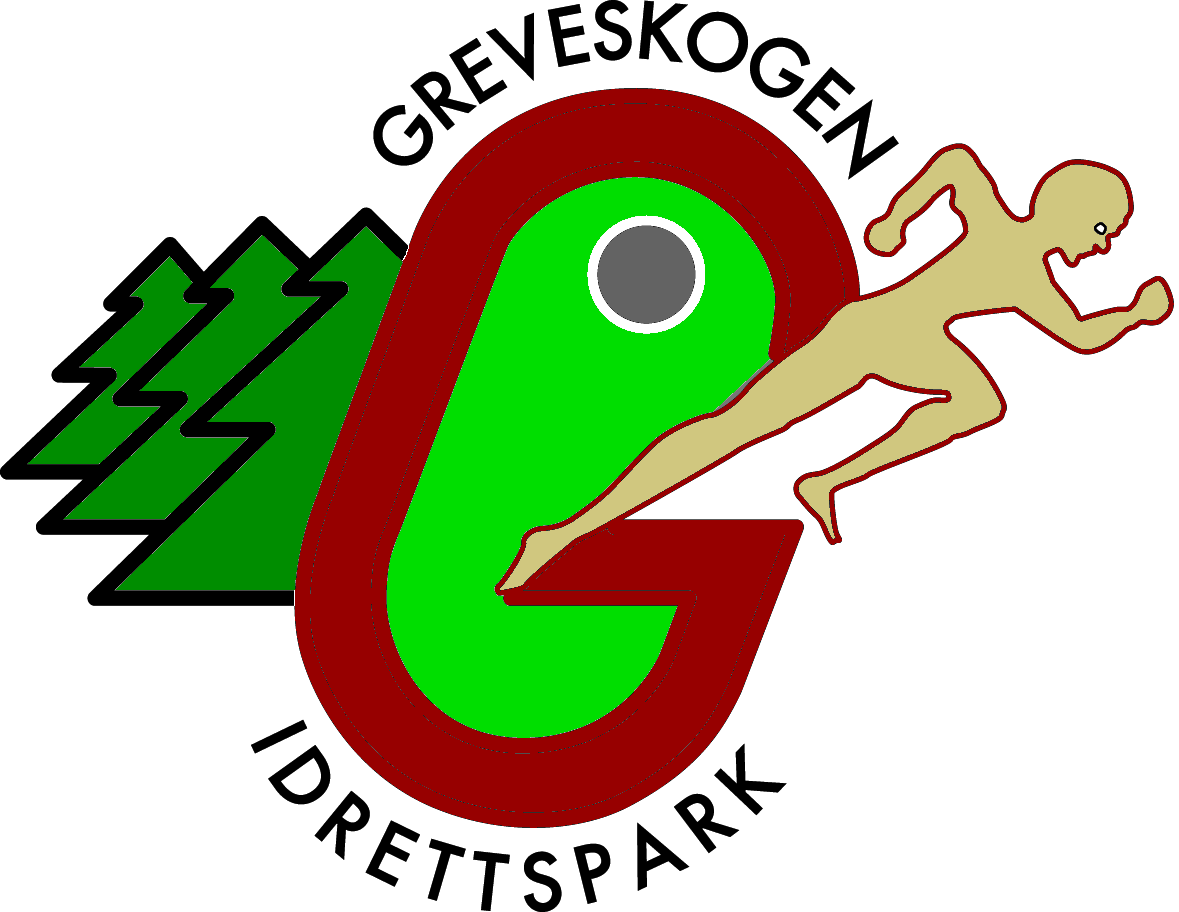 DELTAKER 	(Skriv tydelig!)KLUBB/
LAGFødsels-
årKonk.-
klasseRESULTATPLASS600m J (alle)TFIK2010J122.15,753Nøtterøy2010J122.13,022Larvik2010J121.49,461Runar IL2009J13DNSSem IF2009J131.59,112Runar IL2009J131.56,021Runar IL2009J132.01,423TFIK2009J13DNSNøtterøy 2009J132.09,605Botne SK2007J152.06,704